-Event Schedule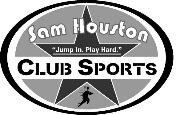 Semester, Year: _________________Club Team: __________________DateOpponent (Full name)Location (City, State)Stadium/Field NameGame Time